Podsumowanie działu „Lekcje ze Scratchem”Programowanie i rozwiązywanie problemów z wykorzystaniem komputera i innych urządzeń cyfrowych – Test 1Początek formularzaDół formularzaPoczątek formularzaZadanie 1Zaznacz poprawne dokończenie zdania.
 
Po kliknięciu zielonej flagi duszek przesunie się o 100 kroków, a zmienna suma będzie miała wartość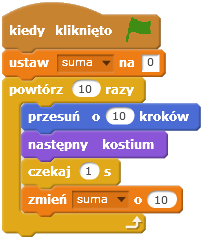 A. 0.B. 100.C. 110.D. 200.Dół formularzaPoczątek formularzaZadanie 2Oceń prawdziwość poniższego zdania. Zaznacz poprawną odpowiedź.
 
Bloczek  usuwa zmienną suma.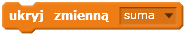 A. Nie (od tej pory zmienna nie jest widoczna).B. Tak.Dół formularzaPoczątek formularzaZadanie 3Wpisz poprawną odpowiedź.
Ile kroków zrobi duszek po uruchomieniu poniższego skryptu?

        Odpowiedź:  .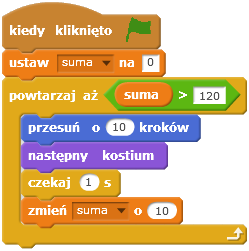 Dół formularzaPoczątek formularzaDół formularzaPoczątek formularzaZadanie 4Zaznacz poprawną odpowiedź.
 
Czy pętla zawsze kiedykolwiek się zatrzyma?

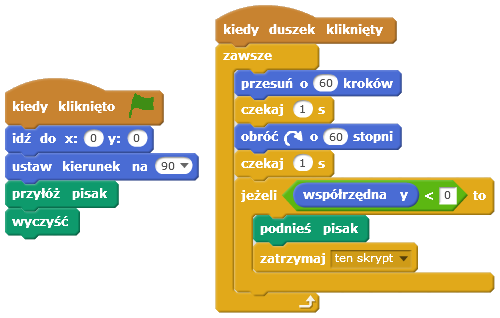 A. Tak.B. Nie.Dół formularzaPoczątek formularzaZadanie 5Zaznacz poprawną odpowiedź.
 
Czy pętla powtórz wykona się 40 razy?

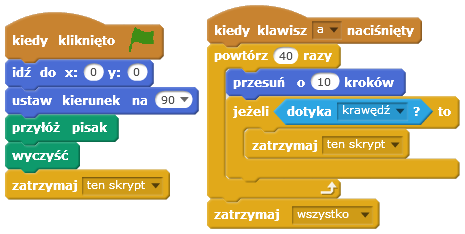 A. Tak, bo w pętli powtórz jest podana liczba powtórzeń 40.B. Nie, ponieważ duszek dojdzie do krawędzi i skrypt się zatrzyma.Dół formularzaPoczątek formularzaZadanie 6Zaznacz poprawne dokończenie zdania.
Kiedy zatrzyma się skrypt naciśnięcia klawisza k?
 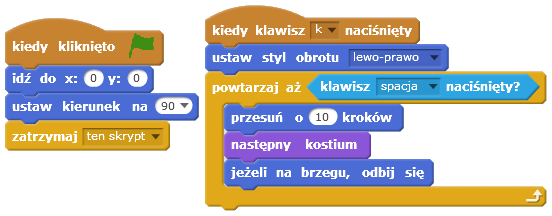 A. Po przejściu 10 kroków.B. Po zmianie kostiumu.C. Po dojściu do brzegu.D. Po naciśnięciu spacji.Dół formularzaPoczątek formularzaZadanie 7Zaznacz poprawną odpowiedź.
 Czy oba te skrypty działają identycznie?
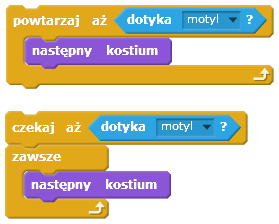 A. Tak.B. Nie.Dół formularza